      LOYOLA COLLEGE (AUTONOMOUS), CHENNAI – 600 034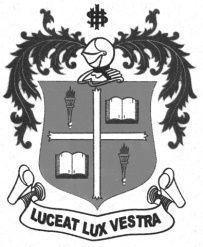     M.Sc. DEGREE EXAMINATION - MEDICAL LAB. TECHNOLOGYFIRST SEMESTER – APRIL 2012ML 1954 - MEDICAL TRANSCRIPTION               Date : 02-05-2012 	Dept. No. 	  Max. : 100 Marks    Time : 9:00 - 12:00                                              SECTION AAnswer ALL the Questions:							               (10 ×2 = 20 Marks)1. Mention the objectives in the study of medical language.2. Define root, suffix, prefix and combining vowel.3. Name the salivary glands in man.4. Differentiate artery from vein.5. Name the glands of skin. 6. What is SOAP?7. Separate the word ELECTROCARDIOGRAM into different components and give the meaning.8. Mention the meaning of the following suffixes:-algia, -emia,-logy and -scopy 9. Distinguish exocrine and endocrine glands.10. In which part of the digestive system is water, mineral ions and vitamins absorbed? SECTION BAnswer any FOUR of the following: 					              (4 ×10 = 40 Marks)11. Give the meaning of the following pathological conditions:	a) achlorhydria 	 b) colic 	c) dysphagia 	d) achalasia 	e) Crohn’s disease f) volvulus		 g) Nausea 	h) ascites	 i) hernia 	  j) ileum 12. Give the meanings of the following:	a) cyst 		b) fissure	 c) macule 	d) papule 	 e) pustule f) alopecia 	g) pruritus	 h) vitiligo i) 	eczema 	j) tinea     13. Write notes on structure and functions of adrenal glands.  14. Explain systemic and pulmonary circulation of blood.15. Enumerate the importance of English grammar in medical transcription.16. Write short notes on anxiety disorders. SECTION CAnswer any TWO of the following:				                                      (2 ×20= 40 Marks)17. How does the digestive process controlled? Explain.18. Explain the different layers of the skin with suitable illustration.19. Explain the different classes of drugs.20 What are the transcription guidelines to be followed while formatting report?*************